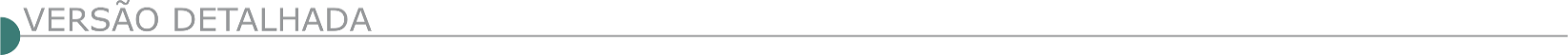 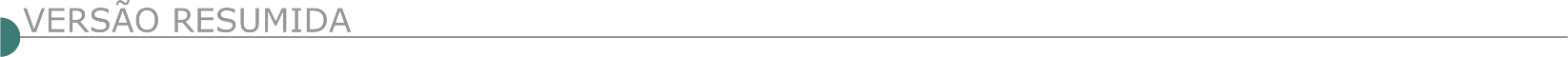 ESTADO DE MINAS GERAISACAIACA PREFEITURA MUNICIPAL - TOMADA DE PREÇOS 0012/2022 Torna público que abertura Processo Administrativo PRC 0093/2022, Será Realizado no Dia 18/10/2022 a partir das 09h00min, com o Seguinte Objeto: Contratação de Empresa de Engenharia ou Arquitetura para Reforma da Sede Administrativa da Prefeitura de Acaiaca - MG, a Sessão Pública será realizada na Praça Tancredo Neves 35, Centro de Acaiaca – MG, Sala de Licitações, Térreo. Os interessados poderão adquirir o Edital apenas no Portal de Transparência em https://transparencia.acaiaca.mg.gov.br, e no Portal http://acaiaca.govbr.cloud/pronimtb/. Questionamentos, dúvidas e perguntas deverão ser solicitados via portal da Transparência na Aba Licitações, no processo de Interesse. Qualquer modificação, alteração, suspensão, adiamento, cancelamento, será informado através deste portal, e através do Diário Oficial do Estado. Maiores informações, Dúvidas, Questionamentos serão esclarecidos através do Modulo de Licitações no portal. Telefone (31) 3197 - 5005 (Ramal 110) - Cristiano Abdo de Souza – Presidente de CPL.PREFEITURA MUNICIPAL DE AIMORÉS AVISO DE LICITAÇÃO CONCORRÊNCIA PÚBLICA Nº 1/2022 CONCORRÊNCIA PÚBLICA Nº 001/2022 - PROCESSO Nº 117/2022 - EDITAL Nº 051/2022. Objeto: Contratação de empresa técnica especializada em engenharia, em regime de empreitada com o Menor Preço Global para executar obra de revitalização da "Avenida Florivaldo Dias de Oliveira (Beira Cais), localizada no Centro do Município de Aimorés/MG. Conforme especificações constantes no Edital. Abertura: 10/11/2022 às 08h00min. Melhores informações à Av. Raul Soares, nº 310, Centro, Aimorés/MG, Tel.: (33) 3267- 1932, site: www.aimores.mg.gov.br.ARAÇAÍ PREFEITURA MUNICIPAL AVISO DE LICITAÇÃO PROCESSO LICITATÓRIO Nº 091/2022 TOMADA DE PREÇOS Nº 007/2022 O Município de Araçaí comunica aos interessados que no dia 20 de outubro às 09h00min realizará a Licitação na modalidade Tomada de Preços Nº 07/2022, cujo objeto é a contratação de empresa especializada em serviços de engenharia para execução de sinalização viária urbana em logradouros para atender as necessidades do município de Araçaí/MG, conforme projeto básico anexo a este edital, incluindo o fornecimento de materiais, equipamentos e mão-de-obra. Aos interessados em participar da presente licitação, o edital está disponível no site do município na aba/licitação. A Coordenadoria de Licitações está localizada na sede administrativa da Prefeitura situada na Rua Primeiro de Março, nº 142, Centro, Araçaí/MG ou através do site www.aracai.mg.gov.br. Mais informações no telefone (31) 3715- 6139, Ramal 217.BOCAIUVA PREFEITURA MUNICIPAL AVISO DE LICITAÇÃO. PROCESSO LICITATÓRIO 177/22. TOMADA DE PREÇOS 20/22.Objeto: Contratação de empresa especializada para execução de obra de pavimentação asfáltica de diversas ruas do Distrito de Engenheiro Dolabela. Sessão dia 21/10/22 ás 09:00 h. Edital disponível no site bocaiuva.mg.gov.br e pelo e-mail licitacao@bocaiuva.mg.gov.br. CACHOEIRA DA PRATA PREFEITURA MUNICIPAL LICITAÇÃO Nº 109 – 2022 TP 013/2022.Aviso de licitação- contratação de empresa especializada em obras e serviços de engenharia para execução de obra de construção de muro de contenção na rua José pereira da rocha, n° 240, bairro nossa senhora de Fátima, localizado neste município, sob a coordenação da secretaria municipal de obras e serviços urbanos, conforme projeto básico, memorial descritivo e planilha quantitativas anexas ao edital que será realizado na data de 24/10/2022, às 09:00 horas, no Setor de Licitações desta Prefeitura, situado a Praça JK, 139, Centro, Cachoeira da Prata-MG- Informações pelo e-mail: licitacao@cachoeiradaprata.mg.gov.br, ou pelo site www.cachoeiradaprata.mg.gov.br. CARMO DO CAJURU PREFEITURA MUNICIPAL - AVISO DE LICITAÇÃO -PL Nº. 260/22 - TP Nº. 14/22. Objeto: Contratação de empresa especializada para execução de pavimentação em alvenaria poliédrica de via pública do Município de Carmo do Cajuru, que será custeado com Recursos de Transferências Especial Federal. Entrega e abertura dos envelopes: dia 24/10/22 às 09h00min. Info Tel (037) 3244-0704 e-mail contratos@carmodocajuru.mg.gov.br. CAMPESTRE PREFEITURA MUNICIPAL PROCESSO LICITATÓRIO 117/2022 TOMADA DE PREÇOS 006/2022. Torna pública a instauração do Processo Licitatório 117/2022 – Tomada de Preços 006/2022, que tem por finalidade selecionar e contratar, sob o regime de empreitada por menor preço global, empresa especializada para obras de construção de pista de skate, todo material empregado e mão de obra utilizada para os respectivos serviços correrão por conta da licitante contratada, nos termos do Edital e Anexos, conforme Resolução SEGOV nº 21, de 1º de abril de 2022. Prazo máximo para protocolo de envelopes proposta e documentação: 24/10/2022, ás 13:00 h, na sede da Prefeitura Municipal de Campestre, situada à rua Cel. José Custódio, 84. Retirada edital: www.campestre.mg.gov.br.PROCESSO LICITATÓRIO Nº 118/2022 TOMADA DE PREÇOS Nº 007/2022. Torna pública a instauração do Processo Licitatório nº 118/2022, que tem por finalidade selecionar e contratar empresa especializada para execução de obras de extensão de postes com rede de média e baixa tensão com iluminação, nas ruas Honório Antônio dos Santos, Professora Isabel de Oliveira Loiola, Geraldo de Souza e Nelson Fernandes Maciel. Valor estimado da obra: R$ 294.149,09 (duzentos e noventa e quatro mil, cento e quarenta e nove reais e nove centavos). Prazo máximo para protocolo de proposta e documentação e início da sessão pública: 25/10/2022 às 13h. Telefone de contato: (035) 3743-3067 – Obtenção do edital: www.campestre.mg.gov.br. CATAS ALTAS PREFEITURA MUNICIPAL TOMADA DE PREÇOS Nº 011/2022 O Município De Catas Altas/MG torna público a realização da TP nº 011/2022, PRC nº 180/2022, objeto: contratação de empresa especializada para revitalização da área de lazer do Centro de Eventos, Rua Maquiné em Catas Altas/MG. Início da sessão: 25/10/2022 – 08:00h. O edital encontra-se disponível no síte: http://portaltransparencia.catasaltas.mg.gov.br/licitacoes. Mais informações via e-mail: cpl@catasaltas.mg.gov.br. Tel: 31-3832-7113. CONCEIÇÃO DO MATO DENTRO PREFEITURA MUNICIPAL AVISO DE LICITAÇÃO – CONCORRÊNCIA Nº 015/2022. O Município de Conceição do Mato Dentro – MG torna público que realizará o Processo nº 162/2022 – Concorrência nº 015/2022, cujo objeto é o Registro de Preço, pelo prazo de doze meses, para futura e eventual contratação de empresa especializada para manutenção de serviços de abastecimento de água e esgotamento sanitário nas ruas da sede e distritos do município de Conceição do Mato Dentro, em atendimento as demandas da Secretaria Municipal de Infraestrutura e Transportes do município de Conceição do Mato Dentro/MG, conforme Planilha Orçamentária de Custos e Cronograma Físico Financeiro, anexos a este Edital 162/2022. Dia da abertura: 09 de novembro de 2022, às 09h30min.Maiores informações pelo telefone (31) 3868-2398 - Edital disponível no site oficial do Município – www.cmd.mg.gov.br.CORONEL XAVIER CHAVES PREFEITURA MUNICIPAL PL 68/22, TP 03/22, MENOR PREÇO GLOBAL. Obj: Contratação de empresa especializada para execução de recapeamento asfáltico em CBUQ das ruas John Kennedy e Primeiro de Março, ambas localizadas no Bairro Vila Fátima. Certificado de Registro Cadastral (obrigatório) e Visita Técnica (facultativa): até 21/10/22. Abertura: 25/10/22 às 8hs. Edital: www.coronelxavierchaves.mg.gov.br - Informações à rua Padre Reis, 84, Centro, horário de 08hs às 11hs e de 12hs às 16hs. Tel (32)3357-1235. CURVELO PREFEITURA MUNICIPAL AVISO DE LICITAÇÃO–TOMADA DE PREÇOS Nº 03/22Cont. de emp. de engenharia e/ou arquitetura e urbanismo p/ prest. de svs. de pavimentação em bloquete sextavado de concreto E=8CM, c/ forn. de materiais, conf. Cont. de Repasse nº 915769/21/MDR/CAIXA–Protocolo Envelopes Habilitação/Proposta: até dia 25/10/22 às 8h30min. Abertura: 25/10/22 às 9h. Inf./retirada Edital: (38)3722-2617. Elaine R. M. Presidente CPL.DIVINÓPOLIS - ABERTURA DE LICITAÇÃO. PROCESSO LICITATÓRIO Nº.325/2022 TOMADA DE PREÇO Nº. 030/2022Tipo menor valor, cujo objeto é a Contratação de empresa especializada em obras civis, com fornecimento de materiais, equipamentos e mão de obra qualificada para construção do circo para todos, localizado na Rua Maria Clementina Tavares com Rua Manoel Reis de Carvalho, Bairro Jardim Copacabana, Divinópolis -MG. A abertura dos envelopes dar-se-á no dia 24 de outubro de2022às 14h00min, na sala de licitações desta Prefeitura. O edital em seu inteiro teor estará à disposição dos interessados no site: www.divinopolis.mg.gov.br. Informações e esclarecimentos poderão ser obtidos pelos telefones (37) 3229-8127 / 3229-8128. FARIA LEMOS PREFEITURA MUNICIPAL AVISO DE LICITAÇÃO – PROCESSO N.º 063/2022 – TOMADA DE PREÇO N.º 004/2022 O MUNICÍPIO DE FARIA LEMOS - MG, torna público nos termos da Lei 8.666/93 e suas alterações, por intermédio da C.P.L, o Processo nº 063/2022 - Tomada de Preço nº 004/2022, com abertura para o dia 24/10/2022 às 14:00, Visa: Reforma do Muro e Alambrado do estádio municipal para a execução dos serviços estabelecidos no memorial descritivo, projeto básico e executivo. O edital completo e melhores informações poderão ser obtidos, na Rua Dr. José Cláudio Valladão Ferraz, 208 – Centro- FARIA LEMOS – CEP:36.840-000 – Fone: (32)3749.1180, de 12:00 às 18:00 horas – e-mail licitacao@FariaLemos.mg.gov.br - site www.FariaLemos.mg.gov.br. ICARAÍ DE MINAS PREFEITURA MUNICIPAL PROC. 72/22 TP 7-22 TP p/ contratação de empresa especializada para realização de obra para construção de piso granilite; data: 21/10/22, as 07:30h. abertura dos envelopes de habilitação: 21/10/22, as 07:40 Proc. 73/22 TP 8-22 TP p/ contratação de empresa especializada para realização de obra de calçamento em bloco sextavado; data: data: 21/10/22, as 10:00h. abertura dos envelopes de habilitação: 21/10/22, as 10:10 www.icaraideminas.mg.gov.br, icaraideminas.licitacao@gmail.com. IGARATINGA PREFEITURA MUNICIPAL TOMADA DE PREÇO Nº 26/2022. O Município de Igaratinga/MG, torna público a abertura do Processo Licitatório nº 115/2022, Tomada de Preço nº 26/2022. Objeto: Construção de Armco e drenagem bela vista no Distrito de Antunes, e construção de drenagem na MG-430, Município de Igaratinga/MG. Abertura: 20 de outubro de 2022, às 8h00min. Dotações orçamentárias: 06.01.2 6.782.0132.1.069.4.4.90.51.00.00.00.00, Ficha: 327. Secretaria Municipal de Infraestrutura, Meio Ambiente e Serviços Urbanos. O Edital encontra-se no site: www.igaratinga.mg.gov.br, mais informações pelo telefone: (37) 3246-1134. ITABIRA/MG - CONCORRÊNCIA PÚBLICA PMI/SMA/SUCON Nº 7/2022 PROC.LICIT. PMI/SMA/SUCON Nº 208/2022 O Município de Itabira/MG, por meio da Secretaria Municipal de Administração, no uso de suas atribuições, torna público que fará realizar Concorrência Pública do Tipo Menor Preço Global por Lote, sob o regime de empreitada, por preço unitário, Contratação de empresa para execução da ETE Pedreira do Instituto, no Município de Itabira/MG, em atendimento à solicitação da Secretaria Municipal de Obras, Transporte e Trânsito, nos termos da lei federal 8.666/93 e suas alterações posteriores. A cópia do edital referente a esta Concorrência poderá ser adquirida junto a Coordenadoria de Contratos da Prefeitura de Itabira, no horário de 12 às 17h, a partir do dia 05/10/22 até o dia 07/11/22, através do e-mail contratositabira@yahoo.com.br. A entrega dos envelopes de "habilitação" e "proposta de preços", deverá ser realizada na Diretoria de Atendimento e Protocolo, 1° andar, da Prefeitura Municipal de Itabira, até às 14h do dia 07/11/22 e o início da reunião de abertura dos envelopes dar-se-á dia 07/11/22, às 14h30min, no Auditório, andar térreo, no prédio da Prefeitura Municipal de Itabira.LEME DO PRADO/MG - CÂMARA MUNICIPAL TP 001/2022 A Câmara Municipal de Leme do Prado/MG, torna público, que fará realizar licitação na modalidade Tomada de Preços nº 001/2022. Objeto Contratação de empresa especializada em construção civil para o fornecimento de mão-de-obra, materiais e equipamentos necessários à execução, em regime de empreitada por preço global, da obra de reforma no telhado e impermeabilização da área externa no prédio desta Câmara Municipal de Leme do Prado/MG. Entrega dos envelopes: Até às 09:30 horas do dia 21 de outubro de 2022. Aos interessados, informações, bem como Edital completo, estarão à disposição na Câmara Municipal de Leme do Prado/MG, situada na Rua 05 de junho, nº 174 - Bairro: Centro - Leme do Prado/MG, no e-mail: camleme@yahoo.com.br ou através do telefone nº (33) 99993-8885.MARIANA PREFEITURA MUNICIPAL - PREGÃO PRESENCIAL N°036/2022.Objeto: Contratação de empresa especializada para a execução de limpeza das margens vicinais do Município de Mariana MG, a pedido da Secretaria de Meio Ambiente. Abertura: 20/10/2022às 08:45min. Edital e Informações, Praça JK S/Nº, Centro de 08:00 às 17:00horas. Site: www.pmmariana.com.br, e-mail: licitacaoprefeiturademariana@gmail.com. Tel: (31)35579055. Mariana 05 de outubro de 2022.MIRADOURO PREFEITURA MUNICIPAL TOMADA DE PREÇOS 002/2022 Contratação de empresa especializada para fornecimento de materiais e prestação de serviços para instalação de rede de drenagem pluvial e rede de esgoto sanitário nas ruas, Praça José Camilo Fraga (Hospital), José Gomes de Paiva e Tenente Pereira do Vale, no município de Miradouro MG. Abertura dia 20/10/2022 às 13:30 horas na Praça Santa Rita, 192 – Miradouro/MG. Edital disponível no site da instituição www.miradouro.mg.gov.br a partir do dia 05/10/2022. Informações (32) 3753-1160 ou e-: premir2013@yahoo.com.br. MONTES CLAROS/MG - AVISO DE LICITAÇÃO. PROCESSO LICITATÓRIO N°. 592/2022 - CONCORRÊNCIA PÚBLICA N°. 028/2022 O MUNICÍPIO DE MONTES CLAROS/MG, através da Secretaria Municipal de Educação e da Comissão Permanente de Licitação e Julgamento, designada pelo Decreto Municipal n°. 4.399, de 24 de maio de 2022, TORNA PÚBLICO o edital de Concorrência Pública n°. 028/2022, para contratação de sociedade empresária para execução da obra de construção de quadra poliesportiva do CEMEI Professora Maria Conceição Almeida Costa, quadra do CEMEI Rosita Aquino e quadra do CEMEI Aninha Corrêa Ribeiro – Grupo D. Data da sessão: às 9h30min. do dia 10 de novembro de 2022. Prazo para a entrega dos envelopes: até às 9 horas do dia 10 de novembro de 2022. ÍNTEGRA DO EDITAL: https://licitacoes.montesclaros.mg.gov.br/ - CONTATO: (38) 2211-3190 - Comissão Permanente de Licitação e Julgamento. AVISO DE LICITAÇÃO. PROCESSO LICITATÓRIO N°. 589/2022 - CONCORRÊNCIA PÚBLICA N°. 025/2022O MUNICÍPIO DE MONTES CLAROS/MG, através da Secretaria Municipal de Educação e da Comissão Permanente de Licitação e Julgamento, designada pelo Decreto Municipal n°. 4.399, de 24 de maio de 2022, TORNA PÚBLICO o edital de Concorrência Pública n°. 025/2022, para contratação de sociedade empresária para execução da obra de construção de quadra poliesportiva- quadra do Centro de Convívio Eloim Lopes de Souza, quadra do pré-escolar Nova Vida e quadra do CEMEI Alegria de Viver- Grupo B. Data da sessão: às 9h30min. do dia 07 de novembro de 2022. Prazo para a entrega dos envelopes: até às 9 horas do dia 07 de novembro de 2022. ÍNTEGRA DO EDITAL: https://licitacoes.montesclaros.mg.gov.br/ - CONTATO: (38) 2211-3190 - Comissão Permanente de Licitação e Julgamento. AVISO DE LICITAÇÃO. PROCESSO LICITATÓRIO N°. 590/2022 - CONCORRÊNCIA PÚBLICA N°. 026/2022 O MUNICÍPIO DE MONTES CLAROS/MG, através da Secretaria Municipal de Educação e da Comissão Permanente de Licitação e Julgamento, designada pelo Decreto Municipal n°. 4.399, de 24 de maio de 2022, TORNA PÚBLICO o edital de Concorrência Pública n°. 026/2022, para contratação de sociedade empresária para execução de obras de construção de quadra poliesportiva – quadra da Escola Municipal José Alves Malheiro, quadra da Escola Municipal Irmã Beata e quadra da Escola Municipal Barão de Gorutuba – Grupo C. Data da sessão: às 9h30min. do dia 08 de novembro de 2022. Prazo para a entrega dos envelopes: até às 9 horas do dia 08 de novembro de 2022. ÍNTEGRA DO EDITAL: https://licitacoes.montesclaros.mg.gov.br/ CONTATO: (38) 2211-3190 - Comissão Permanente de Licitação e Julgamento. AVISO DE LICITAÇÃO. PROCESSO LICITATÓRIO N°. 591/2022 - CONCORRÊNCIA PÚBLICA N°. 027/2022 O MUNICÍPIO DE MONTES CLAROS/MG, através da Secretaria Municipal de Educação e da Comissão Permanente de Licitação e Julgamento, designada pelo Decreto Municipal n°. 4.399, de 24 de maio de 2022, TORNA PÚBLICO o edital de Concorrência Pública n°. 027/2022, para contratação de sociedade empresária para execução da obra de construção de quadra poliesportiva – quadra do CEMEI Dona Ivone Silveira, quadra do CEMEI professora Idoleta Maciel e quadra da escola municipal Celme Borém – Grupo A. Data da sessão: às 9h30min. do dia 09 de novembro de 2022. Prazo para a entrega dos envelopes: até às 9 horas do dia 09 de novembro de 2022. ÍNTEGRA DO EDITAL: https://licitacoes.montesclaros.mg.gov.br/. CONTATO: (38) 2211-3190 - Comissão Permanente de Licitação e Julgamento. PREFEITURA MUNICIPAL DE MUNHOZ AVISO DE LICITAÇÃO CONCORRÊNCIA Nº 13/2022Encontra-se aberto o Processo Licitatório nº 283/2022, Concorrência Pública nº 013/2022, do tipo empreitada por menor preço global, cujo objeto principal é a Contratação de empresa para Contratação de empresa para pavimentação asfáltica em via rural, estrada da Zila, conforme transferência especial n° 9277765, com o valor de 280.280,13 (duzentos e oitenta mil, duzentos e oitenta reais e treze centavos), conforme projeto e planilha detalhada no anexo I parte integrante deste edital. A visita, não obrigatória, ocorrerá entre os dias 05/10/2022 à 03/11/2022, a partir das 08 horas. A abertura dos envelopes dar-se-á no dia 04/11/2022, às 10h. O edital estará à disposição dos interessados de 2ª a 6ª feira, das 10h às 16h, na Praça José Teodoro Serafim, 400, Munhoz (MG), CEP 37620-000. Tel. (35) 3466- 1393, no site www.munhoz.mg.gov.br e no e-mail licitacaomunhoz2022@gmail.com.  NOVA UNIÃO PREFEITURA MUNICIPAL AVISO DE LICITAÇÃO - PROCESSO 117/2022 TOMADA DE PREÇO 006/2022TORNA PÚBLICO para conhecimento dos interessados a TOMADA DE PREÇO do tipo MENOR PREÇO que Constitui o objeto da presente licitação a Contratação de Empresa para Execução de Pavimentação Asfáltica e Drenagem na via de acesso ao Bairro Carmo de União conforme especificações contidas no termo de referência/projeto básico do Edital, cujas especificações encontram-se detalhadas no Termo de Referência. A entrega dos envelopes e abertura será no dia 25/10/2022 às 09:30 horas na sala de licitação da Prefeitura de Nova União/MG. Maiores informações e instrumento convocatório através do site: http:// www.novauniao.mg.gov.br/ ou e-mail licitacao@novauniao.mg.gov.br ou pelo telefone (31) 3685-1255.PEDRA AZUL PREFEITURA MUNICIPAL - TOMADA DE PREÇOS Nº 015/2022 Prefeitura de Pedra Azul/MG, torna-se público a realização do Processo Licitatório de n° 124/2022, na modalidade Tomada de Preços nº 015/2022, tipo Menor Preço Global Por Lote, em 20/10/2022 às 09h 00min, objetivando a contratação de empresa especializada para continuidade da construção de quadra coberta com vestiário na Escola Municipal Tertuliana Paraguaçú localizada no Povoado de Araçaji município de Pedra Azul/MG, de acordo Termo de Compromisso PAC/FNDE 205960/2013. Edital com informações complementares no site www.pedraazul.mg.gov.br. PORTEIRINHA PREFEITURA MUNICIPAL AVISO DE LICITAÇÃO – TP Nº 20/2022 Menor preço Global. Objeto: Obra de Reforma do CMEI Vilma Ferreira de Souza Cunha, localizado no Bairro Renascer, zona urbana do município de Porteirinha/MG. Dia da Licitação: 20/10/2022 às 08:00h. Local: Praça Presidente Vargas, 01 – Centro, Porteirinha/MG. Edital disponível no setor de licitação da prefeitura e no site: www.porteirinha.mg.gov.br. Informações pelo e-mail: licitacao@porteirinha.mg.gov.br ou pelo fone: (38) 3831-1297. AVISO DE LICITAÇÃO – TP Nº 21/2022Menor preço Global. Objeto: Obra de Reforma da Biblioteca Municipal Professora Gecy Lima Tolentino, Praça Anfrisio Coelho, Centro, Porteirinha/MG. Dia da Licitação: 20/10/2022 às 10:00h. Local: Praça Presidente Vargas, 01 – Centro, Porteirinha/MG. Edital disponível no setor de licitação da prefeitura e no site: www.porteirinha.mg.gov.br. Informações pelo e-mail: licitacao@porteirinha.mg.gov.br ou pelo fone: (38) 3831-1297. SABARÁ PREFEITURA MUNICIPAL AVISO EDITAL DE LICITAÇÃO N.º 121/2022 – TOMADA DE PREÇO Será realizado no dia 20/10/2022, às 09:00 horas, cujo objeto é a contratação de empresa do ramo para a Reforma da Unidade Básica de Saúde Nova Vista, localizada na Rua Alzira, N º, 242, Bairro – Carvalho de Brito, Sabará – MG, com o fornecimento de mão de obra e materiais, em atendimento as Secretarias Municipais de Saúde e Obras, conforme especificações contidas neste edital e seus anexos. Edital e anexos no site www.sabara.mg.gov.br. SABINÓPOLIS PREFEITURA MUNICIPAL CONCORRÊNCIA 01/2022Torna público data de sessão para entrega de documentação de habilitação nos termos do § 3º do art. 48 da Lei 8666/93 – Concorrência 01/2022 Proc. Lic. 097/2022. Objeto: Contratação de empresa especializada para realização de obra de pavimentação asfáltica em PMF em diversas ruas, neste Município. Reabertura 18/10/2022 às 09:00. Informações Claudiney Antônio B. de Almeida – Presidente da CPL.UBÁ PREFEITURA MUNICIPAL TOMADA DE PREÇOS Nº. 06/2022 O município de Ubá, comunica a abertura do processo licitatório por Tomada de Preços nº. 06/2022, visando a contratação de empresa para execução de serviços de implantação de reflorestamento e proteção de áreas verdes, recuperação de áreas degradadas urbanas e rurais, de conformidade com a demanda da Secretaria Municipal do Ambiente e Mobilidade Urbana e com as especificações constantes no edital e seus anexos. A data para a entrega dos envelopes de proposta e documentação para habilitação, será no dia 25/10/2022, às 14 horas, no salão de reuniões da Prefeitura, situado na Praça São Januário, 238. Edital completo disponível na internet no endereço www.uba.mg.gov.br. Outras informações telefone (32)3301-6109. E-mail compras@uba.mg.gov.br. UBERABA PREFEITURA MUNICIPAL SECRETARIA MUNICIPAL DE ADMINISTRAÇÃO TOMADA DE PREÇOS N° 17/2022Objeto: Contratação de empresa de engenharia para a reforma e manutenção do prédio da Unidade de Atenção ao Idoso - UAI, em atendimento à SEDS. Data de Habilitação e Propostas de Preços: Até às 14horas do dia 27/10/2022. Abertura dos Envelopes: Às 14h10min do mesmo dia. Local para realização e retirada de edital: Rua Dom Luis Maria Santana, n°141, Bairro Santa Marta, neste Município. Valor estimado: R$599.049,41. O edital estará disponível a partir das 12horas do dia 10/10/2022 através do link: http://www.uberaba.mg.gov.br/portal/ conteudo,29557. Demais informações podem ser obtidas pelo telefone (34) 3318-0938 e/ou e-mail: uberaba.cpl.sad@gmail.com. ESTADO DA BAHIACOMPANHIA DE DESENVOLVIMENTO URBANO DO ESTADO DA BAHIA - CONDER AVISO - LICITAÇÃO PRESENCIAL Nº 138/22 CONDER Abertura: 20/12/2022, às 09h:30m. Objeto: CONTRATAÇÃO INTEGRADA DE EMPRESA ESPECIALIZADA PARA ELABORAÇÃO DE PROJETOS BÁSICO E EXECUTIVO E EXECUÇÃO DE OBRAS DE AMPLIAÇÃO E REFORMA DO HOSPITAL DE BASE LUÍS EDUARDO MAGALHÃES, LOCALIZADO NO MUNICÍPIO DE ITABUNA - BAHIA. O Edital e seus anexos estarão à disposição dos interessados no site da CONDER (http://www.conder.ba.gov.br) no campo licitações, a partir do dia 10/10/2022.SECRETARIA DE INFRAESTRUTURA - COMPANHIA DE GÁS DA BAHIA – BAHIAGÁ - AVISO DE EDITAL DE LICITAÇÃO NO 0066/2022 - MODO FECHADO MEIO ELETRÔNICO - ID Nº 966398 OBJETO: CONTRATAÇÃO DE EMPRESA ESPECIALIZADA PARA A EXECUÇÃO DE SERVIÇOS DE RESTAURAÇÃO DEFINITIVA DE PAVIMENTOS ASFÁLTICOS, USANDO CONCRETO BETUMINOSO USINADO A QUENTE (CBUQ), EM SALVADOR E REGIÃO METROPOLITANA, PELO PRAZO DE 15 (QUINZE) MESES, SOB O REGIME DE EMPREITADA POR PREÇO UNITÁRIO, CONFORME ESPECIFICAÇÕES DESTE EDITAL E SEUS ANEXOS. Data de abertura: Para recebimento das propostas: a partir do dia 06/10/2022 às 10:00hs. Para abertura das propostas: dia 28/10/2022 às 14:00. Aquisição: O Edital pode ser adquirido gratuitamente através do site http://www.licitacoes-e.com.br/ ou mediante pagamento de R$ 50,00 (cinquenta reais), na Avenida Professor Magalhães Neto, 1838, Ed. Civil Business. Pituba, Salvador, BA. CEP: 41.810-012, de 9 às 11 e de 14 às 17 horas. Promotor do Certame: Diogo Brandão Souto de Oliveira.SECRETARIA DE INFRAESTRUTURA HÍDRICA E SANEAMENTO EMPRESA BAIANA DE ÁGUAS E SANEAMENTO S.A. – EMBASAAVISO DA LICITAÇÃO Nº 121/22 A Embasa torna público que realizará a LICITAÇÃO n.º 121/22, processada de acordo com as disposições da Lei nº 13.303/2016, Lei complementar 123/2006 e Regulamento Interno de Licitações e Contratos da EMBASA. Objeto: Adequação do SES das comunidades Lagoa da Base e Vila Mar, no município de Lauro de Freitas-BA, com fornecimento de materiais. Disputa: 27/10/2022 às 9h. (Horário de Brasília-DF). Recursos Financeiros: Próprios. O Edital e seus anexos encontram-se disponíveis para download no site http://www.licitacoes-e.com.br/. (Licitação BB nº: 966226). O cadastro da proposta deverá ser feito no site http://www.licitacoes-e.com.br/, antes da abertura da sessão pública. Informações através do e-mail: plc.esclarecimentos@embasa.ba.gov.br ou por telefone: (71) 3372-4756/4764. Salvador, 05 de outubro de 2022 - Carlos Luís Lessa e Silva - Presidente da Comissão.DISTRITO FEDERALDEPARTAMENTO NACIONAL DE INFRAESTRUTURA DE TRANSPORTES- AVISO DE LICITAÇÃO PREGÃO ELETRÔNICO Nº 414/2022 - UASG 393003 Nº PROCESSO: 50600004613202249. Objeto: Contratação de empresa especializada para prestação de serviços de gerenciamento de resíduos sólidos urbanos não perigosos, gerados nas dependências do Edifício Sede do Departamento Nacional de Infraestrutura de Transportes/DNIT em Brasília-DF, abrangendo as etapas de coleta, transporte, transbordo, destinação final ambientalmente adequada dos resíduos sólidos orgânicos e disposição final ambientalmente adequada dos resíduos sólidos indiferenciados. Total de Itens Licitados: 4. Edital: 05/10/2022 das 08h00 às 12h00 e das 14h00 às 17h59. Endereço: San Q. 03 Bloco "a" - Mezanino, Asa Norte - BRASÍLIA/DF ou https://www.gov.br/compras/edital/393003-5-00414-2022. Entrega das Propostas: a partir de 05/10/2022 às 08h00 no site www.gov.br/compras. Abertura das Propostas: 18/10/2022 às 10h00 no site www.gov.br/compras. Informações Gerais: O edital poderá ser obtido na Coordenação-Geral de Cadastro e Licitações ou por meio dos sítios: www.dnit.gov.br ou www.gov.br/compras. ESTADO DO ESPÍRITO SANTOSECRETARIA DE ESTADO DA AGRICULTURA, ABASTECIMENTO, AQUICULTURA E PESCA - SEAG - AVISO DE ABERTURA DE LICITAÇÃO CONCORRÊNCIA PÚBLICA Nº 017/2022 Órgão: Secretaria de Agricultura, Abastecimento, Aquicultura e Pesca - SEAG. Processo nº: 2022-2ZWS2 ID Cidades/TCE-ES: 2022.500E0600012.01.0077 Objeto: Contratação de empresa para execução de serviço de PAVIMENTAÇÃO do trecho “DISTRITO 25 DE JULHO COMUNIDADE DE 15 DE AGOSTO” situado no Município de Santa Teresa com Extensão de 5,57 km, na forma de execução indireta, sob regime de empreitada por preço unitário. Valor Estimado: R$7.492.696,13 (Sete Milhões, Quatrocentos e Noventa e Dois Mil e Seiscentos e Noventa e Seis Reais e Treze Centavos). Abertura da Sessão Pública: 09/11/2022 às 14:00h. Local de Realização da Sessão Pública: Rua Raimundo Nonato, 116 - Forte São João - Vitória/ ES. O Edital poderá ser adquirido junto à CPL/ SEAG, 4º andar no endereço acima citado, de segunda a sexta-feira, no horário de 09h ás 12h e 13h30min ás 17h, bem como pelo site www.compras.es.gov.br,cpl.seag@seag.es.gov.br ou tel.: (27) 3636-3676.VITÓRIA SECRETARIA DE OBRAS AVISO DE EDITAL DE CONCORRÊNCIA ELETRÔNICA Nº 017/2022O Município de Vitória torna público que fará realizar licitação na modalidade CONCORRÊNCIA ELETRÔNICA, tipo menor preço, modo de disputa aberto, na forma prevista na Lei nº 14.133/2021 e Decreto Municipal nº 20.934/2022. Objeto: CONTRATAÇÃO DE EMPRESA OU CONSÓRCIO ESPECIALIZADO NA EXECUÇÃO DE OBRAS COMPLEMENTARES DA POLIGONAL 10 - URBANIZAÇÃO DA PRAÇA LOCALIZADA À RUA DA FELICIDADE E OBRAS DE INFRAESTRUTURA, NO BAIRRO CONQUISTA, NO MUNICÍPIO DE VITÓRIA/ ES. Processo nº 673416/2022. ID-CIDADES nº 2022.077E0600002.01.0027. Início do acolhimento das propostas: dia 10/10/2022 às 10:00hs. Limite para Impugnação: 20/10/2022 às 23hs59min. Limite para Pedido de Esclarecimento: 20/10/2022 às 23hs59min. Data Final das Propostas: 25/10/2022 às 13hs59min. Data de Abertura das propostas: 25/10/2022 às 14:00hs. Abertura da sessão e início da disputa: 25/10/2022 às 15:00hs. Local de realização da sessão pública eletrônica: www.portaldecompraspublicas.com. br. O Edital e documentação anexa estarão disponíveis nos sites: http://portaldecompras.vitoria.es.gov.br e www.portaldecompraspublicas.com.br. Informações, pedidos de esclarecimentos e recursos devem ser formalizados no site www.portaldecompraspublicas.com.br. Vitória – ES.ESTADO DO MATO GROSSO DO SULA AGÊNCIA ESTADUAL DE GESTÃO DE EMPREENDIMENTOS - AGESUL COMUNICA AOS INTERESSADOS QUE, CONFORME AUTORIZADO PELO SEU DIRETOR PRESIDENTE, FARÁ REALIZAR A LICITAÇÃO, DO TIPO MENOR PREÇO, NOS TERMOS DA LEI 8.666 DE 21 DE JUNHO DE 1993 E DEMAIS ALTERAÇÕES EM VIGOR. TOMADA DE PREÇOS Nº: 126/2022-DLO/AGESUL - PROCESSO Nº: 27/008.607/2022 Objeto: Reforma do setor de hemodiálise do Hospital Regional de Mato Grosso do Sul – HRMS, no município de Campo Grande/MS - Contrato de repasse nº 825759/2015.  Abertura:  21 de outubro de dois mil e vinte e dois, às 08:00, Av. Desembargador José Nunes da Cunha, s/n, Bloco 14, Parque dos Poderes - Campo Grande - MS, onde, também estará disponível o edital e seus anexos.CONCORRÊNCIA Nº: 126/2022-DLO/AGESUL- PROCESSO Nº: 27/005.942/2022Objeto: Reforma do Hemocentro de Dourados, no município de Dourados/MS, Bloco 1 e implantação: recurso exclusivo do Estado (fonte 100). Bloco 2: Contrato de repasse n. 839298/2016 – Recurso Federal (Fonte 281) e Contrapartida Estadual (Fonte 100).  Abertura: 07 de novembro de dois mil e vinte e dois, às 08:00, Av. Desembargador José Nunes da Cunha, s/n, Bloco 14, Parque dos Poderes - Campo Grande - MS, onde, também estará disponível o edital e seus anexos.ESTADO DO PARANÁAVISO DE LICITAÇÃO - LICITACAO N° 377/22 Objeto: LOTE UNICO EXECUCAO DE OBRAS PARA AMPLIACAO DE ESTACAO DE TRATAMENTO DE ESGOTO (ETE), COM FORNECIMENTO DE MATERIAIS, CONFORME DETALHADO NOS ANEXOS DO EDITAL, COMPREENDENDO UNIDADE 1 - ETE SAO JOAO, NO MUNICIPIO DE SAO JOAO; UNIDADE 2 - ETE, NO MUNICIPIO DE AMPERE. Recurso: 41 - OBRAS PROGRAMADAS - ESGOTO. Disponibilidade do Edital: de 07/10/2022 até às 17:00 h do dia 14/12/2022. Limite de Protocolo das Propostas: 15/12/2022 às 14:00 h. Abertura da Licitação: 15/12/2022 às 15:00 h. Informações Complementares: Podem ser obtidas na Sanepar, à Rua Engenheiros Rebouças, 1376 - Curitiba/PR, Fones (41) 3330-3910 / 3330-3128 ou FAX (41) 3330-3200, ou no site http://licitacao.sanepar.com.br.AVISO DE LICITAÇÃO - LICITACAO N° 379/22 Objeto: EXECUCAO DE OBRA DE AMPLIACAO DO SISTEMA DE ESGOTAMENTO SANITARIO SES NO MUNICIPIO DE JOAQUIM TAVORA, COMPREENDENDO A AMPLIACAO DA ESTACAO DE TRATAMENTO DE ESGOTO ETE AGUA LIMPA, COM FORNECIMENTO DE MATERIAIS, CONFORME DETALHADO NOS ANEXOS DO EDITAL. Recurso: 41 - OBRAS PROGRAMADAS - ESGOTO. Disponibilidade do Edital: de 07/10/2022 até às 17:00 h do dia 14/12/2022. Limite de Protocolo das Propostas: 15/12/2022 às 09:00 h. Abertura da Licitação: 15/12/2022 às 10:00 h. Informações Complementares: Podem ser obtidas na Sanepar, à Rua Engenheiros Rebouças, 1376 - Curitiba/PR, Fones (41) 3330-3910 / 3330-3128 ou FAX (41) 3330-3200, ou no site http://licitacao.sanepar.com.br. ESTADO DA PARAÍBAPREFEITURA MUNICIPAL DE JOÃO PESSOA AVISO DE LICITAÇÃO CONCORRÊNCIA Nº 11.027/2022 MEMORANDO INTERNO Nº 69.575/2022 CHAVE CGM: AXQ9-USKU-4G7V-5GTZOBJETO: Contratação de Empresa especializada para execução de Construção do Centro de Educação Integrada - CEI - Fase II em João Pessoa-PB. A Prefeitura Municipal de João Pessoa através da Comissão Setorial de Licitação, devidamente autorizada pela Portaria nº 2778, datada de 01 de setembro de 2022, torna público para o conhecimento dos interessados que a reunião para a abertura dos envelopes contendo as Propostas Comercial, dar-se-á no dia 06 de outubro de 2022, impreterivelmente às 11:00h, no mesmo local indicado no Preâmbulo do Edital. Informamos que a presença dos representantes legais é de fundamental importância para a continuidade dos fatos.ESTADO DE PERNAMBUCOPREFEITURA MUNICIPAL DE RECIFE AUTARQUIA DE URBANIZAÇÃO DO RECIFE - AVISO DE EDITAL CONCORRÊNCIA Nº 12/2022 - CPL/URB RECIFE PROCESSO LICITATÓRIO Nº. 031/2022 - CONCORRÊNCIA Nº. 012/2022 - CPL/URB RECIFE. Objeto: Contratação de Empresa de Engenharia para Execução das Obras do Novo Programa Municipal de Encostas, na cidade do Recife/PE - Lote 03. Valor Máximo Aceitável: R$ 10.172.264,92. Data e hora limites para recepção dos envelopes: 16/11/2022 às 10:00 horas, data e hora para realização de sessão por videoconferência, via plataforma Google Meet: 16/11/2022 às 14:00 horas, a ser realizada e transmitida da sala da CPL/URB Recife, sita à Av. Oliveira Lima, Nº. 867, Boa Vista - Recife/PE - CEP: 50050-390. O Edital está disponível no endereço eletrônico: www.recife.pe.gov.br/portalcompras/app/ConsAvisosPesquisar.php, ou na sala da CPL, em dias úteis e de funcionamento, no horário de 8:00 às 12:00 horas, mediante a entrega de 01 (um) DVD virgem ou outro tipo de mídia ou, ainda, através do e-mail: cplurb@recife.pe.gov.br, solicitando o Comprovante de Recebimento, que deverá ser preenchido, assinado e encaminhado via e-mail, para o recebimento do Edital Completo. Informações na sala da CPL ou no telefone: 81 3355-5081 / 5079, das 8:00 às 12:00 horas ou através do e-mail: cplurb@recife.pe.gov.br. ESTADO DO RIO DE JANEIROPREFEITURA MUNICIPAL DE RIO DAS OSTRAS AVISO DE LICITAÇÃO CONCORRÊNCIA PÚBLICA Nº 9/2022CPLP I - 08/11/2022 às 09:00 horas - Concorrência Pública nº 9/2022 (PA 3799/2022- SEMOP), objetivando a contratação de empresa de engenharia para execução de obra de rede de esgoto sanitário, drenagem, terraplenagem, pavimentação asfáltica e calçadas da rua Palmeiras, rua Coqueiros e partes das ruas das Avencas, rua das Hortênsias, rua das Begônias, Avenida Luiz Viana Filho, rua sem nome 1, rua das Acácias, rua das Papoulas, Travessa 2 e rua das Orquídeas - Bairro Verdes Mares - Rio das Ostras/RJ. - Valor Estimado: R$ 13.858.629,96 O Edital se encontra disponível no site do Município de Rio das Ostras (www.riodasostras.rj.gov.br) e no DELCO sito à Rua Campo de Albacora, 75 - Loteamento Atlântica - Rio das Ostras/ RJ - Maiores informações: E-mail: delcopmro@gmail.com / Tel: (22) 2771-6404.- PATROCÍNIO INSTITUCIONAL-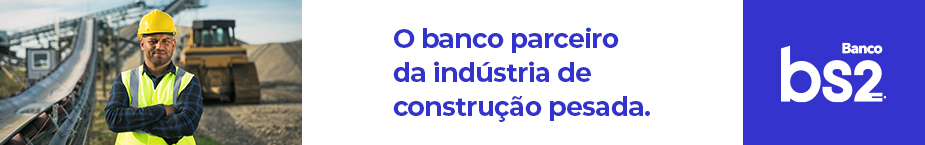 MUNICÍPIO DE MACAÉ PREFEITURA MUNICIPAL SECRETARIA DE MUNICIPAL DE INFRAESTRUTURA E ADJUNTAS COORDENADORIA ESPECIAL DE LICITAÇÕES - SEMINF - EDITAL - CONCORRÊNCIA PÚBLICA - SEMINF Nº 026/2022 O Município de Macaé, através da Comissão Especial de Licitação da Secretaria Municipal de Infraestrutura, torna público, que fará realizar no dia 08 de Novembro de 2022, às 10:00h, no Auditório do Paço Municipal, sito à Av. Presidente Feliciano Sodré, 534, Térreo, Centro na cidade de Macaé/RJ, a CONCORRÊNCIA PÚBLICA - SEMINF Nº 026/2022 do tipo MENOR PREÇO GLOBAL, sob o regime de EXECUÇÃO INDIRETA EMPREITADA POR PREÇO UNITÁRIO de acordo com as Leis em vigência. O Edital, seus anexos e demais informações estarão disponíveis para download no site do Município de Macaé (www.macae.rj.gov.br). O edital também estará disponível na sala da Comissão Especial de Licitações - SEMINF, na Secretaria Municipal Adjunta de Obras, sito Avenida Camilo Nogueira da Gama, n°250, Novo Botafogo, Macaé-RJ, através de pessoa credenciada e com carimbo do CNPJ, de segunda a sexta-feira, tel. contato (22) 2757-6027. Conforme orientações de adoção de medidas preventivas para contenção do coronavírus no Município de Macaé na sexta-feira o horário funcionamento será de 08:00hs as 12:00hs. Objeto: Contratação de empresa especializada para execução de serviços de natureza contínua de recomposição de paralelos danificados na cidade de Macaé-RJ, abrangendo todo o perímetro urbano, região serrana e distritos, com fornecimento e aplicação de materiais, mão de obra e equipamentos.ESTADO DE SANTA CATARINASECRETARIA DE ESTADO DA INFRAESTRUTURA E MOBILIDADE - REGIME DIFERENCIADO DE CONTRATAÇÃO ELETRÔNICA - EDITAL – RDC. N.º 0264/2022.Objeto Contratação de empresa para prestação de serviços especializados de engenharia para contratação de empresa para execução dos serviços de terraplenagem, pavimentação, drenagem, sinalização horizontal e vertical, conservação rodoviária, obras de arte complementares, meio ambiente, para execução da restauração da rodovia SC-120, trecho - Lebon Régis - Entr. SC-355 (p/ Fraiburgo) / Entr. SC-355 (p/ Fraiburgo) / Entr. SC-350 (p/ Santa Cecília) / Entr. SC-350 (p/ Santa Cecília) - Distrito Rio Correntes / Distrito Rio Correntes - Curitibanos(Entr. SC-451), com extensão; 54,179 Km. Tipo: menor preço. Regime de Execução: empreitada por preço unitário. Data de envio Final das propostas: até às 14:15 horas do dia 31/10/2022. Abertura: 31/10/2022, a partir das 14:30 horas. Local para obtenção do Edital: www.portaldecompras.sc.gov.br, acesse “BUSCA DETALHADA EDITAIS” (busque na modalidade PREGÃO ELETRÔNICO, N.º 0264/22) e cadastre seu e-mail, ou no “site” www.sgpe.sea.sc.gov.br, acesse “CONSULTA DE PROCESSOS”. Florianópolis-SC, 04 de outubro de 2022.- PATROCÍNIO INSTITUCIONAL-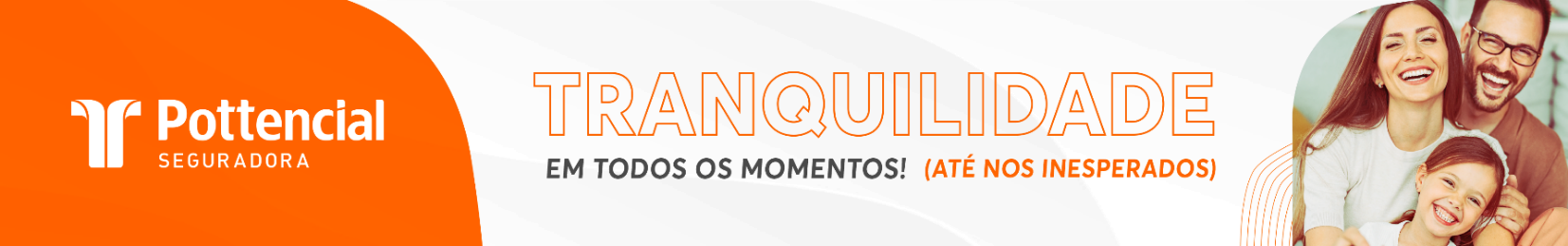 ESTADO DE SÃO PAULOPREFEITURA MUNICIPAL DE IBITINGA AVISO DE LICITAÇÃO CONCORRÊNCIA Nº 7/2022 Abertura - Objeto: Recapeamento Asfáltico em Diversas Vias. Encerramento: 08 de novembro de 2022, às 9h30min. Vistoria Obrigatória com agendamento prévio pelo telefone (16) 3352 7000 - ramal 7253 - Eng. João Guilherme Hirabahasi. Maiores informações e/ou edital completo poderão ser obtidos no Departamento de Compras desta Prefeitura Municipal, sito à Rua Miguel Landim, 333, Centro, Ibitinga, no horário das 09h00min às 17h00min ou pelo site www.ibitinga.sp.gov.br. - PUBLICIDADE -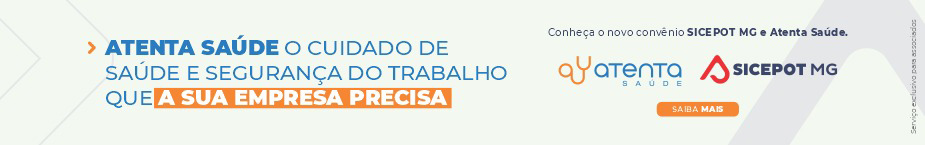 ÓRGÃO LICITANTE: COPASA-MGEDITAL: Nº CPLI. 1120220178Endereço: Rua Carangola, 606, térreo, bairro Santo Antônio, Belo Horizonte/MG.Informações: Telefone: (31) 3250-1618/1619. Fax: (31) 3250-1670/1317. E-mail: Endereço: Rua Carangola, 606, térreo, bairro Santo Antônio, Belo Horizonte/MG.Informações: Telefone: (31) 3250-1618/1619. Fax: (31) 3250-1670/1317. E-mail: OBJETO: Execução, com fornecimento total de materiais, equipamentos e insumos, dos serviços de instalações elétricas, mecânicas e civis para atualização das instalações das elevatórias de água bruta (EAB-01) e de água tratada (EAT-1), de propriedade da COPASA, localizadas nos municípios de Juatuba / MG e Betim / MG. DATAS: Entrega: 31/10/2022 08:30Abertura: 31/10/2022 08:30VALORESVALORESValor Estimado da ObraCapital Social Igual ou SuperiorR$ 33.615.498,85-CAPACIDADE TÉCNICA: a) Ter executado comissionamento e startup em sistema elétrico de potência contendo cubículos TTA (type tested assembly) com proteção por meio de dispositivos IED (intelligent eletronic device), em média tensão; b) Ter executado implantação de sistema de automação utilizando protocolo IEC61850 em sistema elétrico de potência;c) Ter executado implantação de sistema de automação utilizando protocolo Profibus. O profissional deve apresentar também certificado emitido pela PI Brasil.CAPACIDADE TÉCNICA: a) Ter executado comissionamento e startup em sistema elétrico de potência contendo cubículos TTA (type tested assembly) com proteção por meio de dispositivos IED (intelligent eletronic device), em média tensão; b) Ter executado implantação de sistema de automação utilizando protocolo IEC61850 em sistema elétrico de potência;c) Ter executado implantação de sistema de automação utilizando protocolo Profibus. O profissional deve apresentar também certificado emitido pela PI Brasil.CAPACIDADE OPERACIONAL: a) Ter executado implantação de infraestrutura elétrica, com instalação de cubículos TTA (type tested assembly) com proteção por meio de dispositivos IED (intelligent eletronic device), para alimentação e acionamento de, no mínimo 03 motores de conjunto moto-bomba com tensão, igual ou maior a 4000(quatro mil)V. b) Ter executado implantação de sistema de automação utilizando protocolo IEC61850 em sistema elétrico de potência.CAPACIDADE OPERACIONAL: a) Ter executado implantação de infraestrutura elétrica, com instalação de cubículos TTA (type tested assembly) com proteção por meio de dispositivos IED (intelligent eletronic device), para alimentação e acionamento de, no mínimo 03 motores de conjunto moto-bomba com tensão, igual ou maior a 4000(quatro mil)V. b) Ter executado implantação de sistema de automação utilizando protocolo IEC61850 em sistema elétrico de potência.ÍNDICES ECONÔMICOS: conforme edital.ÍNDICES ECONÔMICOS: conforme edital.OBSERVAÇÕES: Mais informações e o caderno de licitação poderão ser obtidos, gratuitamente, através de download no endereço: www.copasa.com.br (link: licitações e contratos/licitações, pesquisar pelo número da licitação), a partir do dia 06/10/2022. As interessadas poderão designar engenheiro ou Arquiteto para efetuar visita técnica, para conhecimento das obras e serviços a serem executados. Para acompanhamento da visita técnica, fornecimento de informações e prestação de esclarecimentos porventura solicitados pelos interessados, estará disponível, o Sr. Cleber Torres ou outro empregado da COPASA MG, do dia 05 de outubro de 2022 ao dia 27 de outubro de 2022. O agendamento da visita poderá ser feito pelo e-mail: usem@copasa.com.br / Cleber.torres@copasa.com.br ou pelo telefone (31)3250-1968 / 1048.https://www2.copasa.com.br/PortalComprasPrd/#/pesquisa/oNumeroProcesso=1120220178 OBSERVAÇÕES: Mais informações e o caderno de licitação poderão ser obtidos, gratuitamente, através de download no endereço: www.copasa.com.br (link: licitações e contratos/licitações, pesquisar pelo número da licitação), a partir do dia 06/10/2022. As interessadas poderão designar engenheiro ou Arquiteto para efetuar visita técnica, para conhecimento das obras e serviços a serem executados. Para acompanhamento da visita técnica, fornecimento de informações e prestação de esclarecimentos porventura solicitados pelos interessados, estará disponível, o Sr. Cleber Torres ou outro empregado da COPASA MG, do dia 05 de outubro de 2022 ao dia 27 de outubro de 2022. O agendamento da visita poderá ser feito pelo e-mail: usem@copasa.com.br / Cleber.torres@copasa.com.br ou pelo telefone (31)3250-1968 / 1048.https://www2.copasa.com.br/PortalComprasPrd/#/pesquisa/oNumeroProcesso=1120220178 ÓRGÃO LICITANTE: COPASA-MGEDITAL: Nº CPLI. 1120220190Endereço: Rua Carangola, 606, térreo, bairro Santo Antônio, Belo Horizonte/MG.Informações: Telefone: (31) 3250-1618/1619. Fax: (31) 3250-1670/1317. E-mail: Endereço: Rua Carangola, 606, térreo, bairro Santo Antônio, Belo Horizonte/MG.Informações: Telefone: (31) 3250-1618/1619. Fax: (31) 3250-1670/1317. E-mail: OBJETO: execução, com fornecimento parcial de materiais, das obras e serviços de crescimento vegetativo, manutenção em redes e ligações prediais de esgoto, bem como de manutenção de unidades e melhorias operacionais de esgoto, no âmbito da Gerência Regional São Sebastião do Paraíso – GRSS, da COPASA MG, incluindo os municípios, vilas e favelas. DATAS: Entrega: 31/10/2022 às 14:30Abertura: 31/10/2022 às 14:30 VALORESVALORESValor Estimado da ObraCapital Social Igual ou SuperiorR$ 12.920.609,70-CAPACIDADE TÉCNICA: conforme edital.CAPACIDADE TÉCNICA: conforme edital.CAPACIDADE OPERACIONAL: conforme edital.CAPACIDADE OPERACIONAL: conforme edital.ÍNDICES ECONÔMICOS: conforme edital.ÍNDICES ECONÔMICOS: conforme edital.OBSERVAÇÕES: Mais informações e o caderno de licitação poderão ser obtidos, gratuitamente, através de download no endereço: www.copasa.com.br (link: licitações e contratos/licitação.As interessadas poderão designar engenheiro ou Arquiteto para efetuar visita técnica, para conhecimento das obras e serviços a serem executados. Para acompanhamento da visita técnica, fornecimento de informações e prestação de esclarecimentos porventura solicitados pelos interessados, estará disponível, o Sr. Sergio Luis Resende ou outro empregado da COPASA MG, do dia 06 de outubro de 2022 ao dia 27 de outubro de 2022. O agendamento da visita poderá ser feito pelo e-mail: grss@copasa.com.br ou pelo telefone 35 3539 4112.https://www2.copasa.com.br/PortalComprasPrd/#/pesquisaDetalhes/2648E00C00261EED91AEC551D76376DF  OBSERVAÇÕES: Mais informações e o caderno de licitação poderão ser obtidos, gratuitamente, através de download no endereço: www.copasa.com.br (link: licitações e contratos/licitação.As interessadas poderão designar engenheiro ou Arquiteto para efetuar visita técnica, para conhecimento das obras e serviços a serem executados. Para acompanhamento da visita técnica, fornecimento de informações e prestação de esclarecimentos porventura solicitados pelos interessados, estará disponível, o Sr. Sergio Luis Resende ou outro empregado da COPASA MG, do dia 06 de outubro de 2022 ao dia 27 de outubro de 2022. O agendamento da visita poderá ser feito pelo e-mail: grss@copasa.com.br ou pelo telefone 35 3539 4112.https://www2.copasa.com.br/PortalComprasPrd/#/pesquisaDetalhes/2648E00C00261EED91AEC551D76376DF  